 			           Додаток 2до тендерної документаціїТехнічні та якісні характеристики предмету закупівліЗахисне обладнання (підшоломник  пожежного)за ДК 021:2015:  35810000-5 Індивідуальне обмундирування1. Призначення: захист голови і шиї від впливу високих температур і полум’я рятувальників і пожежників.Підшоломник для пожежників повинен відповідати вимогам державних стандартів України: ДСТУ EN 13911:2015 Захисний одяг для пожежників. Вимоги та методи випробування протипожежних капюшонів для пожежників (EN 13911:2004, IDT); ДСТУ EN ISO 14116:2016 Одяг захисний. Захист від полум`я. Матеріали, пакети матеріалів та одяг, що обмежують поширення полум`я (EN ISO 14116:2015, IDT; ISO 14116:2015, IDT); ДСТУ EN ISO 13688:2016 Одяг захисний. Загальні вимоги (EN ISO 13688:2013, IDT; ISO 13688:2013, IDT).2. Вимоги до підшоломника пожежногоТаблиця 7Малюнок 3:  Зовнішній вигляд підшоломника  пожежного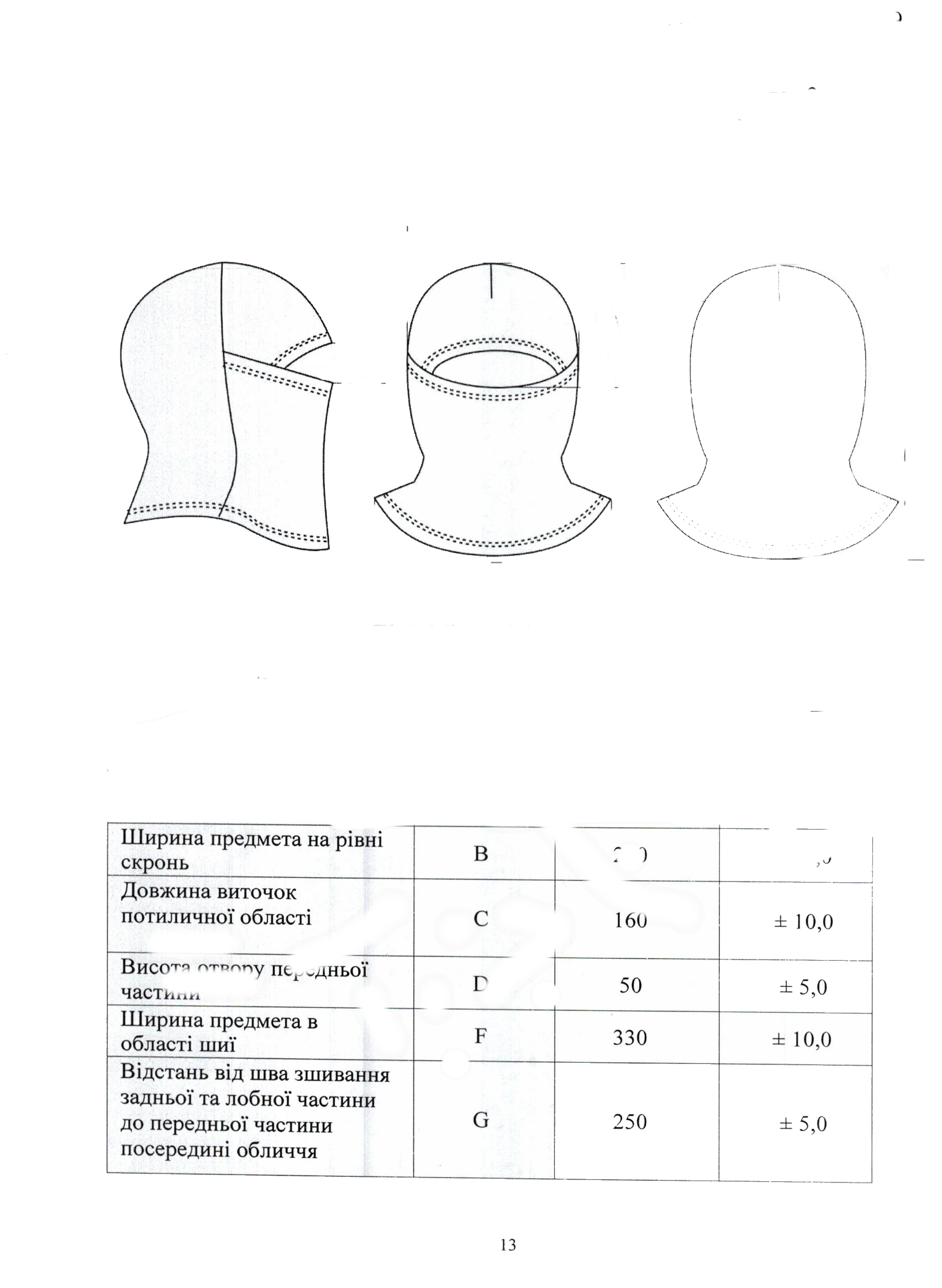 Учасник у складі пропозиції надає: - копію сертифікату експертизи зразка (типу), на відповідність вимогам ДСТУ EN 13911:2015 Захисний одяг для пожежників. Вимоги та методи випробування протипожежних капюшонів для пожежників (EN 13911:2004, IDT); ДСТУ EN ISO 14116:2016 Одяг захисний. Захист від полум`я. Матеріали, пакети матеріалів та одяг, що обмежують поширення полум`я (EN ISO 14116:2015, IDT; ISO 14116:2015, IDT); ДСТУ EN ISO 13688:2016 Одяг захисний. Загальні вимоги (EN ISO 13688:2013, IDT; ISO 13688:2013, IDT), завіреного належним чином учасником;- з метою запобігання закупівлі фальсифікатів та недоброякісного товару, своєчасного постачання в кількості, якості та з термінами придатності, Учасник обов’язково повинен надати гарантійний лист від заявника Сертифікату експертизи зразка (типу), що підтверджує можливість постачання запропонованого товару, який є предметом закупівлі (підшоломник для пожежників) у кількості та в терміни визначені оголошенням та пропозицією Учасника. . В листі повинно бути зазначено: повне найменування Замовника, повне найменування Учасника, номер оголошення, що оприлюднене на веб-порталі Уповноваженого органу, назва предмета закупівлі відповідно до оголошення про проведення процедури закупівлі, а також запропонований товар в необхідній кількості;- копію декларації про відповідність засобу індивідуального захисту вимогам Технічного регламенту, яка повинна містити посилання на Сертифікат експертизи зразка, завірену належним чином учасником;  - копії протоколів випробувань, на підставі яких був виданий сертифікат експертизи зразка (типу), на перевірку відповідності вимог наведених в п.п.3-6 таблиці 7, видані незалежним органом або організацією, яка проводить випробування та акредитована Національним агентством з акредитації України, завірені належним чином учасником.- паспорт виробника з технічною характеристикою і описом підшоломника.Основні вимоги до продукції, що поставляється.1. Товар повинен бути новим, таким, що не був у вживанні (експлуатації), вільним від будь - яких   прав на нього третіх осіб.2. Товар повинен відповідати всім нормативним документам,які встановлені для цієї групи товарів  паспортами, сертифікатами якості або сертифікатами відповідності.Вимоги до упаковки і її маркування.1. Товар повинен бути упакований, промаркований у відповідності з вимогами нормативних документів (ГОСТ, ДСТУ, ТУ та т.і.) і укомплектований згідно з доданими документами.2. Закуповуваний Товар повинен бути поставлений в тарі, яка відповідає встановленим технічним умовам та забезпечує збереження вантажу при транспортуванні і зберіганні.№ПоказникиВимоги1Зовнішній виглядЗа конструкцією є підшоломником (балаклавою). Конструкція лобної та передньої частин забезпечує носіння підшоломника у двох положеннях (зі збільшим та меншим захистом обличчя)2МатеріалДвошарове гладкофарбоване трикотажне полотно. Склад: мета-арамід 95%, пара-арамід 3%, антистатичні волокна 2%, сукупна поверхнева густина не менше 450±г/м23ДСТУ EN 13911:2015 п.6.1.2;ДСТУ EN ISO 15025:2016, метод АІндекс обмеження поширення полум’я:-розповсюдження полум’я-палаючі залишки-тління-отвір-залишкове горінняІндекс обмеження поширення полум’я – 3На жодному із зразків межа полум'я або отвори не повинні досягати верхньої або будь-який з вертикальних кромокЖоден із зразків не повинен виділяти палаючих залишківТління не повинно поширюватися з обвугленою поверхні на неушкоджену область після припинення горіння Жоден iз зразків не повинен мати отворів.Час залишкового горіння кожного із зразків не повинно перевищувати 2с4ДСТУ EN 13911:2015 п.6.1.3;ДСТУ EN 367-2001Теплопровідність (полум’я), індекс НТІ 24, с, не меншеіндекс НТІ 24-НТІ12, с, не менше146,55ДСТУ EN 13911:2015 п.6.1.4;ДСТУ EN ISO 6942:2018Теплопровідність (випромінювання), індекс НТІ 24 (в умовах впливу теплового потоку 20кВт/м2, с), не менше236ДСТУ EN 13911:2015 п.6.1.6;ДСТУ ISO 17493:2018Теплостійкість та зміна лінійних розмірів після теплового впливу за температури (260+10)0С протягом 5хвПiсля теплового впливу за температури (260+10) 0С протягом 5хв. зразок не повинен:- спалахувати- руйнуватися- змiна лiнiйних розмiрiв, не бiльше 10 %